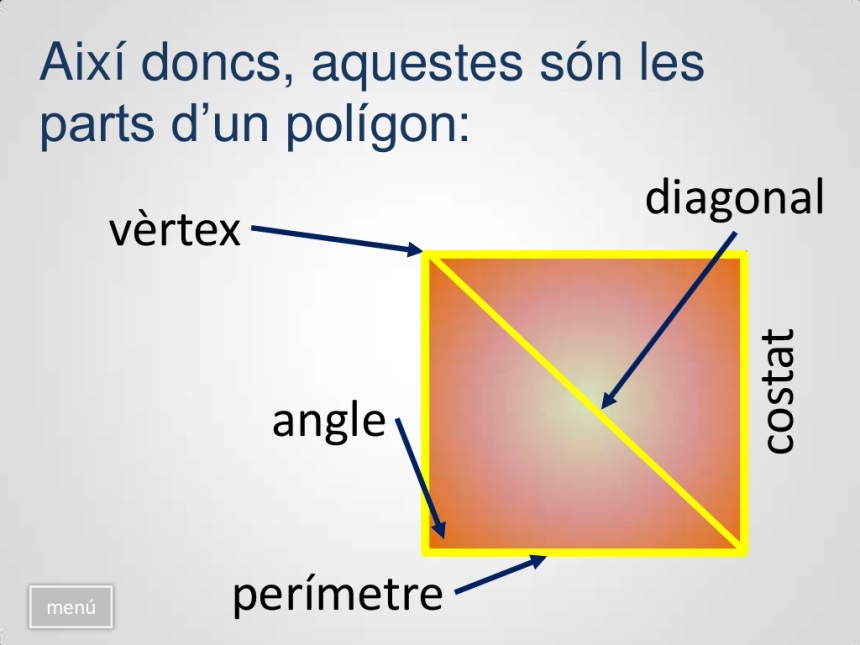 TriangleQuadrilàterPentàgonHexàgon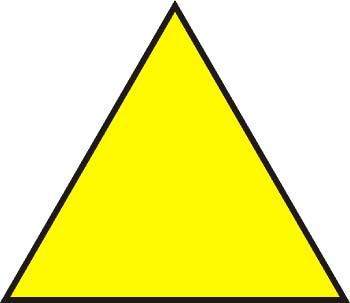 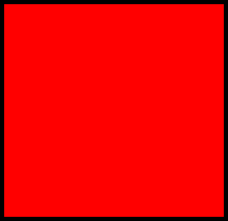 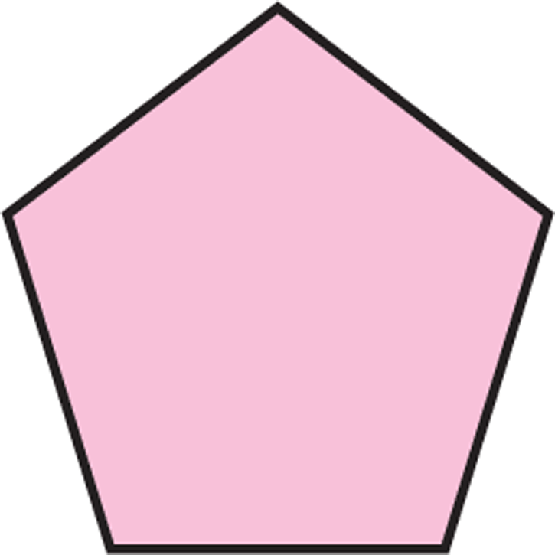 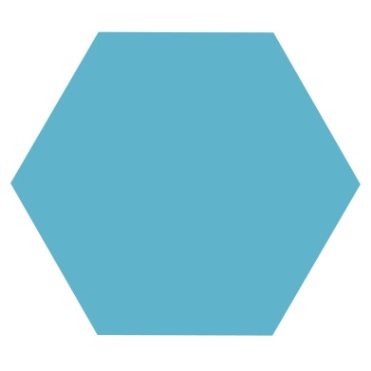 HeptàgonOctàgonEnneàgonDecàgon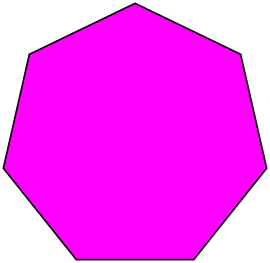 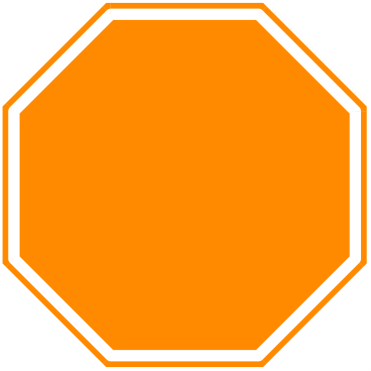 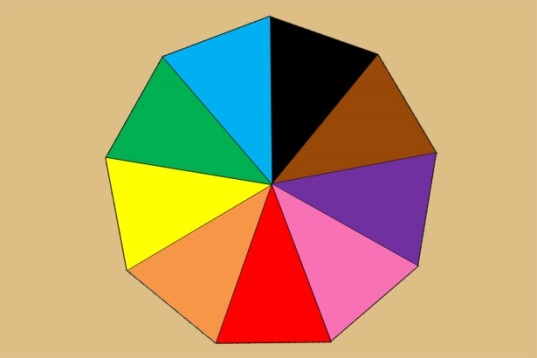 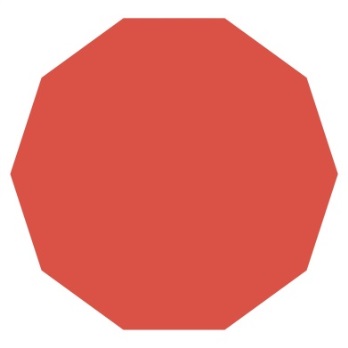 